Ministerstvo  SR 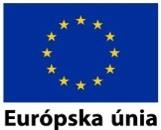 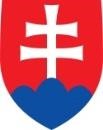 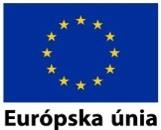 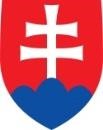 Riadiaci orgán pre Integrovaný regionálny operačný program Integrovaný regionálny operačný programKritériá pre výber projektovverzia 1.Obsah Zoznam použitých skratiek a vybraných pojmov Úvod Predmetom tohto dokumentu je stanovenie kritérií pre výber projektov pre vybrané oblasti podpory Integrovaného regionálneho operačného programu (ďalej „IROP“) v súlade s čl. 125 ods. 3 písm. a) všeobecného nariadenia a zároveň popísanie spôsobu aplikácie týchto kritérií tak, aby bol pre členov Monitorovacieho výboru pre IROP, Európsku komisiu a iné zainteresované partnerské subjekty a verejnosť zabezpečený dostatok informácií v záujme transparentnosti.  Tieto kritériá, vrátane spôsobu ich aplikácie, ako aj ich každá zmena, podliehajú podľa čl. 110 ods. 2 písm. a) všeobecného nariadenia schváleniu monitorovacím výborom. Kritériá pre výber projektov, ktoré sú predmetom schvaľovania Monitorovacím výborom pre IROP, sú uvedené v prílohách tohto dokumentu. Dokument bol pripravený riadiacim orgánom pre IROP (ďalej „RO“) v spolupráci s vecne príslušnými útvarmi Ministerstva pôdohospodárstva a rozvoja vidieka SR (ďalej „MPRV SR“) a sprostredkovateľskými orgánmi pod riadiacim orgánom (VÚC, krajské mestá, Ministerstvo kultúry SR, Ministerstvo zdravotníctva SR - ďalej „SO“) a vzťahuje sa na výber projektov v rámci prioritných osí 1 – 4 IROP. Dokument sa nevzťahuje na prioritnú os 5, 6 a ŠC 4.1, ktorých kritériá pre výber projektov sú vymedzené v osobitných dokumentoch zverejnených na webovom sídle MPRV SR. Kritériá pre výber projektov predstavujú pre RO jeden zo základných nástrojov na zabezpečenie dosiahnutia stanovených cieľov a výsledkov IROP.  Hlavným cieľom RO bolo nastaviť kritériá pre výber projektov IROP tak, aby bol zabezpečený výber projektov, ktorých prínos k príslušným špecifickým cieľom IROP je vo vzťahu k vynaloženým finančným prostriedkom najväčší (výber najvhodnejších projektov z pohľadu napĺňania stratégie IROP).    Zámerom RO bolo zároveň nastaviť predmetné kritériá na výber projektov tak, aby: boli nediskriminačné a transparentné; boli v čo najvyššej možnej miere špecifikované jednoznačne a objektívne tak, aby žiadatelia mohli vopred odhadnúť, či ich projekty majú šancu na úspech v schvaľovacom procese; sa v porovnaní s programovým obdobím 2007 - 2013 dosiahlo zjednodušenie aplikácie týchto kritérií zo strany hodnotiteľov (zníženie administratívnej a časovej náročnosti výkonu odborného hodnotenia projektov), ako aj s tým súvisiace zníženie rizika certifikačných a auditných zistení viažucich sa na správnosť ich aplikácie. Kritériá pre výber projektov boli pripravené s ohľadom na nasledovné východiská: príslušné legislatívne a metodické dokumenty na úrovni EÚ a SR  (najmä všeobecné nariadenie, Zákon č. 292/2014 Z. z. o príspevku poskytovanom z EŠIF, Systém riadenia EŠIF); hlavné zásady výberu operácií vymedzené v IROP; intervenčná stratégia IROP; skúsenosti z predchádzajúceho programového obdobia (2007-2013) a analýza zistení a odporúčaní z vykonaných certifikačných overovaní a auditov viažucich sa na proces výberu projektov na základe Európskou komisiou prijatej „Investičnej iniciatívy v reakcii na koronavírus“ v dôsledku celosvetovej pandémie vyvolanej vírusom SARS-CoV-2 (ďalej ako „koronavírus“) spôsobujúcim ochorenie COVID-19, ktorou sa mení a dopĺňa nariadenie (EÚ) č. 1303/2013, nariadenie (EÚ) č. 1301/2013 a nariadenie (EÚ) č. 508/2014, pokiaľ ide o osobitné opatrenia na mobilizáciu investícií v systémoch zdravotnej starostlivosti členských štátov a v iných odvetviach ich hospodárstiev v reakcii na epidémiu COVID-19. V nadväznosti na uvedené ciele a východiská RO IROP definoval sústavu kritérií pre výber projektov, ktoré pozostávajú z: posudzovacích kritérií aplikovaných v procese posudzovania projektových zámerov;  hodnotiacich kritérií aplikovaných v procese odborného hodnotenia ŽoNFP. Doplňujúce špecifiká týkajúce sa spôsobu aplikácie posudzovacích kritérií sú upravené v Príručke pre posudzovanie projektových zámerov, resp. v príslušnej výzve na predkladanie projektových zámerov. Doplňujúce špecifiká týkajúce sa spôsobu aplikácie hodnotiacich kritérií (napr. referenčné hodnoty benchmarkov pre jednotlivé oblasti podpory za účelom posúdenia nákladovej efektívnosti projektu) sú pre jednotlivé oblasti podpory IROP podrobne upravené v Príručke pre odborných hodnotiteľov, resp. v príslušnej výzve na predkladanie ŽoNFP/vyzvania na predkladanie národného projektu. V podmienkach IROP sa uplatňujú 2 modely výberu projektov - jednokolový a dvojkolový proces výberu. Jednokolový proces výberu je realizovaný na základe výzvy na predkladanie ŽoNFP. Dvojkolový proces výberu pozostáva z výzvy na predkladanie projektových zámerov a výzvy na predkladanie ŽoNFP.  Kritériá pre výber projektov pre jednotlivé špecifické ciele sú súčasťou príloh č. 1 – . Jednokolový proces výberu Jednokolový proces výberu sa uplatňuje pri špecifických cieľoch uvedených v nasledujúcej tabuľke. Tabuľka 1 Aplikácia jednokolového procesu výberu v rámci IROP Podnetom na predkladanie projektov je výzva na predkladanie ŽoNFP (s rešpektovaním rozdelenia alokácie podľa územnej príslušnosti), alebo vyzvanie na predloženie národného projektu. Na základe výzvy na predkladanie ŽoNFP/vyzvania na predloženie národného projektu RO/SO prijíma ŽoNFP a začína proces výberu projektov.  Následne RO/SO overí splnenie podmienok doručenia ŽoNFP a vykoná administratívne overenie ŽoNFP. Projekty, ktoré splnia podmienky administratívneho overenia postupujú do fázy odborného hodnotenia a výberu ŽoNFP. Hodnotiace kritériá Hodnotiace kritériá sú aplikované hodnotiteľmi v procese odborného hodnotenia a slúžia pre posúdenie takých aspektov, ktorých splnenie je základnou podmienkou pre schválenie ŽoNFP a na posúdenie kvalitatívnej úrovne jednotlivých projektov.  Hodnotiace kritériá IROP sú z hľadiska predmetu hodnotenia zaradené do nasledovných oblastí:  príspevok navrhovaného projektu k cieľom a výsledkom IROP a prioritných osí - objektívne posúdenie príspevku projektu k cieľom OP; navrhovaný spôsob realizácie projektu - posúdenie prepojenia navrhovaných aktivít, posúdenie vhodnosti navrhovaných aktivít a spôsobu ich realizácie, posúdenie navrhovaných aktivít z vecného a časového hľadiska, posúdenie reálnosti plánovanej hodnoty merateľných ukazovateľov s ohľadom na časové, finančné a vecné hľadisko; administratívna a prevádzková kapacita žiadateľa - posúdenie administratívnych a odborných kapacít žiadateľa na riadenie a odbornú realizáciu projektu, posúdenie prevádzkovej a technickej udržateľnosti projektu; finančná a ekonomická stránka projektu - napr. posúdenie oprávnenosti navrhovaných výdavkov v zmysle výzvy, overenie hospodárnosti a efektívnosti navrhovaných výdavkov, hodnotenie finančnej charakteristiky žiadateľa a finančnej udržateľnosti projektu. Hodnotiace kritériá IROP sú vzhľadom na oblasť podpory definované osobitne pre jednotlivé špecifické ciele. Sústava hodnotiacich kritérií koncipovaná ako kombinácia vylučovacích kritérií a bodovaných kritérií ŽoNFP. Vylučujúce hodnotiace kritériá sú vyhodnocované iba možnosťou „áno“ alebo možnosťou „nie“. Udelenie možnosti „nie“ pri vylučujúcom kritériu znamená nesplnenie hodnotiacich kritérií a  neschválenie ŽoNFP.  Bodované hodnotiace kritériá slúžia na posúdenie kvalitatívnej úrovne určitého aspektu ŽoNFP. Bodované hodnotiace kritériá umožňujú vzájomné kvalitatívne porovnanie ŽoNFP.   Na splnenie kritérií odborného hodnotenia musia byť vyhodnotené kladne všetky vylučujúce hodnotiace kritériá a zároveň musí byť splnená minimálna hranica pri bodovacích hodnotiacich kritériách, ktorá predstavuje 60 % z maximálneho počtu bodov bodovaných hodnotiacich kritérií z odborného hodnotenia. V prípade špecifického cieľa 3.1, časť decentralizovaná podpora, zároveň každá oblasť hodnotenia musí dosiahnuť minimálnu hranicu 50 % maximálneho počtu bodov pre danú oblasť hodnotenia. Minimálna hranica predstavuje celé kladné číslo (v prípade zaokrúhľovania RO/SO zaokrúhľuje na celé číslo smerom nahor). Maximálny počet bodov, ktoré je možné za ŽoNFP dosiahnuť, je stanovený ako súčet maximálnej hodnoty všetkých bodovaných hodnotiacich kritérií. ŽoNFP, ktoré splnia minimálnu hranicu na splnenie podmienky odborného hodnotenia, postupujú do výberového procesu. Nedosiahnutie minimálnej hranice na splnenie podmienky odborného hodnotenia znamená automaticky neschválenie ŽoNFP. Po ukončení odborného hodnotenia ŽoNFP predložených v rámci príslušného kola výzvy sa zo zoznamu ŽoNFP, ktoré splnili minimálnu hranicu na splnenie podmienky odborného hodnotenia, vykoná usporiadanie ŽoNFP podľa územnej príslušnosti (ak relevantné).  V rámci každej skupiny podľa územnej príslušnosti sa ŽoNFP zoradia zostupne podľa bodovej hodnoty získanej v odbornom hodnotení, t. j. od ŽoNFP s najvyšším počtom bodov po ŽoNFP s najnižším počtom bodov. ŽoNFP sú schvaľované až do výšky disponibilnej alokácie na výzvu s rešpektovaním rozdelenia alokácie podľa územnej príslušnosti (ďalej aj „disponibilná alokácia“) (ak relevantné). Hodnotiace kritériá pre jednotlivé špecifické ciele sú uvedené v prílohách 1 - tohto dokumentu. Rozlišovacie kritériá V prípade, ak sa v  poradí vytvorenom na základe odborného hodnotenia nachádzajú na hranici danej výškou disponibilnej alokácie na výzvu viaceré ŽoNFP na rovnakom mieste, sú uplatňované rozlišovacie kritériá. Zoradenie takýchto projektov sa uskutočňuje podľa rozlišovacích kritérií uvedených nižšie.  Rozlišovacie kritériá (aplikované pre všetky ŠC okrem ŽoNFP v rámci ŠC 2.1.2, ŠC 2.1.3., 2.1.4  ŠC 3.1.): výsledný počet bodov dosiahnutý v odbornom hodnotení v rámci skupiny Finančná a ekonomická stránka projektu; výsledný počet bodov dosiahnutý v odbornom hodnotení v rámci skupiny Navrhovaný spôsob realizácie projektu; výsledný počet bodov dosiahnutý v odbornom hodnotení v rámci skupiny Príspevok navrhovaného projektu k cieľom a výsledkom IROP a prioritných osí; výsledný počet bodov dosiahnutý v odbornom hodnotení v rámci skupiny Administratívna a prevádzková kapacita žiadateľa. Rozlišovacie kritériá pre ŠC 2.1.2, ŠC 2.1.3 a 2.1.4 sú uvedené v jednotlivých kritériách pre výber projektov pre prioritnú os 2, špecifický cieľ 2.1.2, špecifický cieľ 2.1.3 a špecifický cieľ 2.1.4 (príloha č. 2b a 2c, 2C-19a). Rozlišovacie kritériá v rámci ŠC 3.1 (decentralizovaná podpora a centralizovaná podpora) sú uvedené v jednotlivých kritériách pre výber projektov pre prioritnú os 3, špecifický cieľ 3.1 - časť decentralizovaná podpora a časť centralizovaná podpora (príloha č. 3a a 3b). Spôsob aplikácie rozlišovacích kritérií: Rozlišovacie kritériá sú zoradené podľa poradia dôležitosti, to znamená, že ak nebol zistený bodový rozdiel v rámci prvého kritéria, posudzuje sa ďalšie v poradí. Ak aj po aplikácii rozlišovacích kritérií nie je možné jednoznačne stanoviť poradie ŽoNFP, postupuje sa v zmysle § 19 ods. 9 zákona č. 292/2014 Z. z. o príspevku poskytovanom z európskych štrukturálnych a investičných fondov a o zmene a doplnení niektorých zákonov. Ukončenie procesu konania o ŽoNFP Po ukončení schvaľovacieho procesu ŽoNFP (t. j. po vydaní rozhodnutia za všetky ŽoNFP predložené v rámci príslušného kola výzvy) RO/SO vypracuje záverečnú správu z výzvy na predkladanie ŽoNFP. V jednokolovom procese výberu RO/SO neaplikuje výberové kritériá.  V prípade výziev, kde bola zadefinovaná možnosť využitia zásobníka projektov podľa § 21 zákona o EŠIF, spracuje RO/SO zásobník projektov ako prílohu záverečnej správy (samostatný zoznam ŽoNFP, pri ktorých došlo k vydaniu rozhodnutia o neschválení iba z dôvodu nedostatku finančných prostriedkov určených na výzvu), pričom poradie ŽoNFP v zozname bude zodpovedať poradiu určenému v rámci konania o ŽoNFP v rámci výzvy.  Postup pri schvaľovaní národného projektu Národný projekt realizuje na návrh poskytovateľa prijímateľ. V súlade s § 26 ustanoveniami zákona č. 292/2014 o európskych štrukturálnych a investičných fondoch a o zmene a doplnení niektorých zákonov a Systémom riadenia EŠIF pre programové obdobie 2014-2020 na základe oslovenia poskytovateľa, žiadateľ predkladá zámer národného projektu na schválenie MV pre IROP alebo komisii pri MV pre IROP, ak je takáto komisia zriadená.  Poskytovateľ najneskôr do 6 mesiacov od schválenia zámeru národného projektu MV pre IROP predloží   CKO na posúdenie vyzvanie na predkladanie ŽoNFP. Po tomto termíne a ak nie je jednoznačné preukázateľný progres v príprave na implementáciu takéhoto národného projektu, je poskytovateľ povinný predložiť MV pre IROP/komisii pri MV pre IROP na schválenie návrh na vyradenie zo zoznamu národných projektov alebo bude zámer národného projektu revidovaný a opätovne predložený na schválenie MV pre IROP/komisii pri MV pre IROP.  Schvaľovanie zámeru národného projektu Zámer národného projektu je vypracovaný v súlade so vzorom CKO č. 34 Zámer národného projektu. V rámci ŠC 2.1.4 v predloženom zámere národného projektu žiadateľ zdôvodňuje využitie národného projektu a vylúčenie výberu projektu prostredníctvom výzvy, navrhuje základné charakteristiky pripravovaného projektu. Informácie uvedené v zámere národného projektu majú umožniť členom MV pre IROP zvážiť schválenie zámeru národného projektu. . V prípade schváleného zámeru národného projektu MV pre IROP/komisiou pri MV pre IROP bude zámer národného projektu zaradený do zoznamu zámerov národných projektov.  MV pre IROP pri schvaľovaní zámeru národného projektu postupuje v zmysle štatútu a v súlade s rokovacím poriadkom MV pre IROP.  Hodnotiace kritéria národného projektu Hodnotiace kritériá pre hodnotenie národného projektu schvaľuje MV pre IROP.   Postup pri odbornom hodnotení národných projektov je rovnaký, ako v prípade ŽoNFP predložených na základe výzvy na predkladanie ŽoNFP. Výkon odborného hodnotenia národného projektu je poskytovateľ povinný zabezpečiť minimálne dvoma nezávislými osobami, ktoré spĺňajú odborné predpoklady na posúdenie navrhovaného projektu.  Pri hodnotení ŽoNFP národného projektu sa primerane uplatňujú ustanovenia uvedené v kap. 2.1 tohto dokumentu, pričom: vylučujúce kritériá sa hodnotia slovným vyjadrením „áno/nie“, kde slovné hodnotenie áno je kladné hodnotenie a slovné hodnotenie „nie“ je záporné hodnotenie, t. j. vylučujúce. V prípade, že čo i len pri jednom kritériu je uvedené záporné (vylučujúce) hodnotenie, národný projekt nesplnil vylučujúce kritéria hodnotenia, neuplatňujú sa bodové kritériá, rozlišovacie a výberové kritériá a poradie projektov z dôvodu nesúťažného charakteru národných projektov, pri národných projektoch sa neuplatňujú ustanovenia o postupe pri dvojkolovom výbere projektov a o zásobníku projektov (kapitola 3.2.3), poskytovateľ zároveň nie je povinný vypracovávať záverečnú správu z vyzvania. Na implementáciu národných projektov sa primerane vzťahujú ustanovenia kapitoly 3.4.1. Systému riadenia EŠIF s výnimkami, uvedenými priamo v týchto ustanoveniach. Ak sa v jednotlivých častiach Systému riadenia EŠIF vzťahujú jednotlivé ustanovenia na výzvy, týkajú sa tieto ustanovenia aj vyzvania pre národné projekty, ak z konkrétneho ustanovenia nevyplýva opak. Dvojkolový proces výberu  S ohľadom na charakter podporovaných projektov, časové možnosti ako aj administratívnu a finančnú náročnosť vypracovania ŽoNFP a vo vzťahu k RIÚS/IÚS UMR je v rámci IROP aplikovaný dvojkolový proces výberu pri špecifických cieľoch uvedených v nasledujúcej tabuľke. Tabuľka 2 Aplikácia dvojkolového procesu výberu v rámci IROP Dvojkolový proces výberu v týchto prípadoch prispieva  k efektívnejšiemu výberu ŽoNFP a zároveň umožní žiadateľom na základe záverov uvedených v hodnotiacej správe zvážiť následné zapojenie sa do výzvy  predložením ŽoNFP.  Dvojkolový proces výberu prebieha nasledovne: posúdenie projektových zámerov predložených na základe výzvy na predkladanie projektových zámerov (1. kolo výberu projektov) – administratívne overenie splnenia podmienok stanovených vo výzve na predkladanie projektových zámerov a odborné posúdenie projektových zámerov na základe kritérií na posúdenie projektových zámerov; hodnotenie ŽoNFP predložených na základe výzvy na predkladanie ŽoNFP a výber ŽoNFP (2. kolo výberu) - administratívne overenie splnenia podmienok stanovených vo výzve na predkladanie ŽoNFP a odborné hodnotenie a výber ŽoNFP na základe hodnotiacich kritérií.  Výzva na predkladanie ŽoNFP je v prípade dvojkolového procesu výberu projektov obmedzená len na tých žiadateľov, ktorí sa zúčastnili prvého kola,  t. j. predložili projektový zámer, prešli procesom hodnotenia projektových zámerov a majú vypracovanú hodnotiacu správu k projektovému zámeru.  Za účelom efektívneho územného zacielenia podpory z IROP je v rámci hodnotenia projektov pre ŠC 2.2.1, ŠC 2.2.2 a ŠC 2.2.3 využívaná multikriteriálna analýza (územných) investičných jednotiek (ďalej aj “MCA"). MCA je vykonávaná pred vyhlásením výzvy na predkladanie projektových zámerov posudzovaním verejne dostupných údajov na základe kritérií definovaných v Regionálnych integrovaných územných stratégiách a Integrovaných územných stratégiách rozvoja mestských oblastí. Výsledkom MCA je stanovenie indexu investičnej účinnosti, ktorý vyjadruje územnú (investičnú) preferenciu realizácie projektu na základe miesta realizácie vo vzťahu k zameraniu príslušných špecifických cieľov IROP. Index je relatívnym sumárnym vyjadrením výsledkov MCA a je zohľadnený v procese posudzovania PZ a v hodnotiacom procese ŽoNFP .  RO v súčinnosti s SO vo výzve na predkladanie PZ, v ktorej je využívaná MCA, stanoví  minimálnu hodnotu indexu investičnej účinnosti. Dosiahnutie tejto hodnoty zároveň predstavuje podmienku oprávnenosti predloženého PZ.  Stanovenie hodnoty minimálneho indexu investičnej účinnosti do podmienok výzvy na predkladanie projektových zámerov je v kompetencii územne príslušného SO.  Ďalším nástrojom na zacielenie podpory je využitie mechanizmu spoločných projektov a integrovaných operácií: Mechanizmus spoločných projektov prípade, že dopad projektu je na území, ktorého hodnota indexu investičnej účinnosti je nižšia než minimálna hranica indexu určená vo výzve na predkladanie projektových zámerov, môže žiadateľ predložiť projektový zámer ako spoločný projekt. Územné investičné jednotky, ktorých samostatný index nedosahuje potrebnú hodnotu na podporu projektov z IROP, môžu vytvoriť projekt s viacerými územnými projektovými partnermi. Kumulovanú hodnotu nevyužitého potenciálu jednotlivých ÚIJ vyjadruje spoločný index investičnej účinnosti, ktorý vznikne prepočítaním všetkých kritérií multikriteriálneho hodnotenia pre dané ÚIJ. Kombináciou územných investičných jednotiek sa kumuluje potenciál územia potrebný pre dosiahnutie minimálnej hranice indexu investičnej účinnosti. Mechanizmus spoločných projektov ako aj jeho uplatnenie bude zadefinovaný v konkrétnej výzve na predkladanie projektových zámerov. Integrovaná operácia zmysle pokynov pre členské štáty k integrovanému udržateľnému mestskému rozvoju „Guidance for Member States on Integrated Sustainable Urban Development (Article 7 ERDF Regulation)“ môžu byť  prostredníctvom IROP implementované integrované operácie, či už na funkčnom území miest, alebo na území mestských oblastí v jednotlivých regiónoch (napr. ekonomické centrá rastu, mestské oblasti). Hlavný prínos nástroja integrovaných operácií spočíva v tom, že umožňuje identifikovanie projektov, ktorých financovanie je z viac než jednej prioritnej osi alebo špecifického cieľa a umožňuje tak priniesť synergický efekt a v konečnom dôsledku efektívne nakladanie s verejnými prostriedkami. Podmienkou pre uplatnenie nástroja integrovaných operácií je existencia integrovanej stratégie oblasti s jasne identifikovanými spoločnými problémami a potrebami na danom území. Súčasťou integrovanej stratégie musí byť stanovenie špecifických cieľov a opatrení (skladajúcich sa z jedného alebo viacerých projektov), ktoré budú plne reflektovať identifikované problémy a potreby územia so zacielením na zlepšenie ekonomických, environmentálnych, klimatických, demografických a sociálnych podmienok. Integrované operácie musia byť definované v dokumente RIÚS/IÚS UMR. Nevyhnutnou podmienkou prioritizácie PZ, ktoré sú súčasťou integrovanej operácie je schválenie integrovanej operácie RO pre IROP v procese schvaľovania RIÚS/IÚS UMR. Ustanovenia platné od nadobudnutia účinnosti zákona č. 154/2019 Z. z., ktorým sa mení a dopĺňa zákon č. 292/2014 Z. z. o príspevku poskytovanom z európskych štrukturálnych a investičných fondov a o zmene a doplnení niektorých zákonov v znení neskorších predpisov a ktorým sa mení a dopĺňa zákon č. 280/2017 Z. z. o poskytovaní podpory a dotácie v pôdohospodárstve a rozvoji vidieka a o zmene zákona č. 292/2014 Z. z. o príspevku poskytovanom z európskych štrukturálnych a investičných fondov a o zmene a doplnení niektorých zákonov v znení neskorších predpisov v znení zákona č. 113/2018 Z. z. (ďalej len „zmena zákona“ alebo „zákon 154/2019 Z. z.“):  Zmena zákona sa o. i. týka úpravy dvojkolového systému výberu ŽoNFP a postupu RO/SO pri posudzovaní projektového zámeru v prípade, ak žiadateľ disponuje negatívnou hodnotiacou správou, resp. neodstráni pochybnosti o pravdivosti alebo úplnosti projektového zámeru na odstránenie ktorých ho vyzval RO/SO, alebo sa nevyjadrí vôbec. Zákon 154/2019 Z. z. nadobudol účinnosť 1. júla 2019.  V súvislosti so zmenou zákona sa upravuje postup RO/SO v prípade dvojkolového procesu výberu projektov nasledovne: výzvy na predkladanie PZ/ŽoNFP vyhlásené do 30. júna 2019: Posudzovanie projektových zámerov začaté a neukončené do 30. júna 2019 sa dokončí podľa predpisov účinných do 30. júna 2019. Konanie o žiadosti začaté a neukončené do 30. júna 2019 sa dokončí podľa predpisov účinných po 1. júli 2019; Ak sa vo výzve podľa § 17 určuje ako podmienka poskytnutia príspevku predloženie hodnotiacej správy, táto podmienka je splnená aj vtedy, ak došlo k zastaveniu posudzovania PZ podľa § 18 ods. 5 v znení účinnom do 30. júna 2019; Na ustanovenia výzvy podľa § 17, podľa ktorých sa v konaní o žiadosti zohľadňujú nedostatky uvedené vo vydanej hodnotiacej správe obsahujúcej záver, že projektový zámer nespĺňa podmienky určené vo výzve na predkladanie projektového zámeru, sa neprihliada a taktiež sa neprihliada na splnenie podmienky poskytnutia príspevku „Podmienka súladu žiadosti o NFP s projektovým zámerom“. Týmto nie je dotknutá podmienka dosiahnutia stanoveného indexu investičnej účinnosti; Hodnotiace kritérium ŽoNFP zohľadňujúce kvalitu projektového zámeru (pozitívna/ negatívna hodnotiaca správa) sa neuplatňuje a všetkým ŽoNFP, ktorým bola k PZ vydaná negatívna hodnotiaca správa alebo oznámenie o zastavení posudzovania PZ, bude pridelené bodové hodnotenie platné pre pozitívnu hodnotiacu správu. výzvy na predkladanie PZ/ ŽoNFP vyhlásené od 1. júla 2019: Dvojkolový proces výberu projektov sa pre ŠC 2.1.1 časť B, C, ŠC 2.2.1, ŠC 2.2.2, ŠC 2.2.3 ruší. Pre tieto ŠC sa uplatňuje jednokolový proces výberu projektov, pri ktorom podnetom na predkladanie projektov je výzva na predkladanie ŽoNFP. Posudzovacie kritéria PZ, uplatňovanie MCA, IIÚ a mechanizmu spoločných projektov sa rušia;  Dvojkolový proces výberu projektov sa pre ŠC 2.1.2 uplatňuje aj po tomto dátume.  Kritériá pre posúdenie projektových zámerov Kritériá pre posudzovanie projektových zámerov platné pre výzvy na predkladanie PZ vyhlásené do 30.6.2019: Projektový zámer je základným dokumentom, ktorý predkladá žiadateľ na RO/SO na základe vyhlásenej výzvy/vyzvania na predkladanie projektových zámerov s cieľom preukázať splnenie podmienok na vydanie kladnej hodnotiacej správy projektového zámeru. RO/SO overí splnenie podmienok doručenia projektového zámeru a vykoná administratívne overenie projektového zámeru. Projektové zámery, ktoré splnia podmienky administratívneho overenia postupujú do fázy odborného posúdenia projektového zámeru.  Cieľom posúdenia projektových zámerov je posúdenie hlavných obsahových atribútov potrebných na jednoznačnú selekciu navrhovaných projektových zámerov za účelom výberu projektových zámerov s najväčším potenciálom príspevku k napĺňaniu cieľov IROP, posúdenie vhodnosti navrhovaného projektu vo vzťahu k napĺňaniu cieľov IROP a realizovateľnosti navrhovaného projektu. Kritériá pre posúdenie projektových zámerov sú definované na základe vylučujúcich kritérií (t. j. diskvalifikačných kritérií), ktoré sú vyhodnocované iba možnosťou „áno“ alebo možnosťou „nie“. Udelenie možnosti ,,nie“ znamená automaticky nesplnenie kritérií pre posúdenie projektového zámeru a negatívnu hodnotiacu správu projektového zámeru. Pri posúdení projektových zámerov sa aplikujú aj doplnkové oblasti posúdenia, s cieľom identifikácie oblastí, ktoré je podľa posudzovateľa potrebné dopracovať alebo doplniť v procese rozpracovania projektového zámeru do podoby ŽoNFP. Doplnkové oblasti posúdenia tak slúžia ako podklad pre prípadné odporúčania pre žiadateľa a môžu prispieť k zvýšeniu kvality predkladaných ŽoNFP v druhom kole výberu.  Doplnkové oblasti posúdenia sú vyhodnocované iba možnosťou „áno“ alebo možnosťou „nie“, pričom udelenie možnosti „nie“ nemá za následok negatívnu hodnotiacu správu, ale predstavuje odporúčanie pre žiadateľa na dopracovanie ŽoNFP. Toto odporúčanie bude uvedené v hodnotiacej správe projektového zámeru. V prípade výziev na predkladanie PZ pre ŠC 2.1.2 vyhlásených po 1. júli 2019 sa uplatňujú posudzovacie kritériá, ktoré sa hodnotia slovným vyjadrením „áno/čiastočne/nie“ (neuplatňujú sa vylučujúce kritéria a doplnkové oblasti posúdenia, ako je uvedené vyššie).  RO/SO posúdi splnenie podmienok stanovených vo výzve na predkladanie PZ na základe kritérií uvedených vyššie.  Ak nebola vo výzve na predkladanie projektových zámerov stanovená podmienka (napr. kapacita, limit) posúdenia koncentrácie projektových zámerov na území jednej ÚIJ, resp. posudzovaného územia,  RO/SO vydá pozitívnu správu všetkým projektovým zámerom, ktoré vyhoveli podmienkam stanoveným vo výzve na predkladanie projektových zámerov.  Ak bola vo výzve na predkladanie projektových zámerov stanovená podmienka (napr. kapacita, limit) posúdenia koncentrácie projektových zámerov na území jednej ÚIJ, resp. posudzovaného územia,  RO/SO uplatní nasledovné postupy: zoskupí jednotlivé projektové zámery podľa ÚIJ, resp. posudzovaného územia. V prípade, že z  jedného územia je predložených viacero projektových zámerov, na základe princípu efektívneho použitia zdrojov v pomere k výstupom projektu (princíp „Value for Money“) stanoví poradie predmetných projektových zámerov v rámci danej ÚIJ, resp. posudzovaného územia (ako prvé PZ, ktoré sú súčasťou integrovaných operácií definovaných v RIÚS/IÚS UMR a následne PZ, ktoré nie sú súčasťou integrovaných operácií definovaných v RIÚS/IÚS UMR).  V takto zoradených projektových zámeroch posúdi územnú koncentráciu pomoci na základe maximálnej výšky disponibilnej alokácie stanovenej vo výzve na predkladanie PZ na jednu ÚIJ (ak relevantné) a stanovením maximálneho podielu novovytvorených kapacít/podporených služieb k existujúcim využitým kapacitám/službám v danom území podľa toho, ktorá podmienka bude splnená skôr, resp. ktorá podmienka bude aplikovaná (ak relevantné). RO/SO vydá pozitívnu hodnotiacu správu všetkým projektovým zámerom, ktoré vyhoveli podmienkam stanoveným vo výzve na predkladanie projektových zámerov (vrátane posúdenia koncentrácie pomoci na území jednej ÚIJ, ak relevantné). Ostatným projektovým zámerom vydá negatívnu hodnotiacu správu.  Po ukončení posúdenia projektových zámerov RO/SO vypracuje záverečnú správu z výzvy na predkladanie PZ, ktorej predmetom je zhrnutie priebehu a výsledkov posudzovania PZ. Prílohou záverečnej správy je aj zoznam PZ s pozitívnou a s negatívnou hodnotiacou správou a zoznam PZ, ktorým bolo zastavené posudzovanie. Hodnotiaca správa je platná do uzavretia výzvy na predkladanie ŽoNFP.  Kritériá pre posudzovanie projektových zámerov platné pre výzvy na predkladanie PZ vyhlásené SO MZ SR po 1.7.2019: Projektové zámery žiadatelia predkladajú na základe vyhlásenej výzvy na projektové zámery v rámci ŠC 2.1.2 Modernizovať zdravotnícku infraštruktúru za účelom integrácie primárnej zdravotnej starostlivosti.  Slúžia na prvotnú identifikáciu budúcich projektov a preverenie disponibility pre daný projekt. Projektové zámery majú potenciál prispieť k efektívnejšiemu výberu žiadostí o poskytnutie NFP.  V projektovom zámere žiadateľ navrhuje základné charakteristiky pripravovaného projektu spolu s informáciami potrebnými na posúdenie uskutočniteľnosti a udržateľnosti projektu. Jednou z najnáročnejších častí prípravy celého projektu je kreovanie spojenia samosprávy s poskytovateľmi ambulantnej zdravotnej starostlivosti, resp. aj poskytovateľmi sociálnych služieb do partnerstva, ktoré sa preukazuje vo fáze predkladania projektového zámeru a má byť hlavnou garanciou udržateľnosti projektu. Ich účelom je aj minimalizovať výdavky spojené s prípravou stavebnej projektovej dokumentácie, projektového energetického auditu, žiadosti o NFP, dokumentácie k vyhlasovaniu verejného obstarávania a ďalšie výdavky spojené s prípravou žiadosti o NFP.  Závery z posúdenia projektového zámeru uvedené v hodnotiacej správe majú umožniť žiadateľovi zvážiť predloženie žiadosti o NFP na základe výzvy na predkladanie žiadosti o NFP.  Samotné posúdenie projektového zámeru nie je konaním, ktoré by končilo meritórnym rozhodnutím, a preto obsah hodnotiacej správy projektového zámeru nie je rozhodujúcim faktorom pre možnú účasť v rámci následne vyhlasovanej výzvy na predkladanie žiadosti o NFP. Limitujúcou podmienkou z tohto pohľadu je iba účasť v rámci výzvy na predkladanie projektových zámerov a vydanie hodnotiacej správy bez tzv. prívlastku. Proces posúdenia projektového zámeru sa skladá z nasledovných fáz: administratívne overenie projektového zámeru odborné posúdenie projektového zámeru  vydanie hodnotiacej správy k projektovému zámeru.  Administratívne overenie projektového zámeru V rámci administratívneho overovania predložených projektových zámerov SO pre IROP overí splnenie podmienok doručenia projektového zámeru a vykoná administratívne overenie projektového zámeru. Na základe záveru z administratívneho overenia je projektový zámer postúpený na odborné posúdenie.  V prípade, že sa zistia pochybnosti o pravdivosti alebo úplnosti projektového zámeru počas prebiehajúceho posúdenia projektového zámeru (administratívne overenie, odborné posúdenie), je SO pre IROP povinný vyzvať žiadateľa na doplnenie chýbajúcich náležitostí projektového zámeru alebo na vysvetlenie skutočností, v dôsledku ktorých došlo k pochybnosti o pravdivosti alebo úplnosti projektového zámeru.  Odborné posúdenie projektového zámeru Odborné posúdenie projektového zámeru sa vykonáva podľa posudzovacích kritérií pre posúdenie projektových zámerov a spôsobu vyhodnotenia kritérií pre posúdenie projektových zámerov, ktorý bližšie špecifikuje čo je predmetom posudzovania, spôsob aplikácie posudzovacích kritérií, zdrojové údaje a pod. Posudzovacie kritériá a spôsob vyhodnotenia kritérií schvaľuje monitorovací výbor pre IROP. Kritériá pre posudzovanie projektových zámerov sú uvedené v prílohe 2 tohto dokumentu. Pri odbornom posúdení projektového zámeru sa uplatňujú posudzovacie kritériá, ktoré sa hodnotia slovným vyjadrením „áno/čiastočne/nie“. Priebeh hodnotenia sa zaznamenáva do hodnotiaceho hárku projektového zámeru, ktorý je základom pre vypracovanie hodnotiacej správy k projektovému zámeru.   Bližšia špecifikácia slovného vyjadrenia posudzovacieho kritéria: „áno“ – kritérium je splnené bez nedostatkov, „čiastočne“ – kritérium je splnené s malými nedostatkami, ktoré je potrebné odstrániť (odporúčanie na doplnenie, dopracovanie, precizovanie), ale nemajú vplyv na splnenie kritéria alebo ho majú minimálny, „nie“ – kritérium nie je splnené vôbec, alebo nedostatky sú závažného charakteru (odporúčanie k náprave) a tieto majú zásadný vplyv na dané kritérium. Hodnotiaca správa k projektovému zámeru Ku každému projektovému zámeru predloženému v lehote stanovenej vo výzve na predkladanie projektových zámerov je vydaná hodnotiaca správa, ktorá nie je individuálnym správnym aktom, pretože na jej základe nedochádza k rozhodovaniu o právach, právom chránených záujmoch a povinnostiach dotknutých subjektov. Súčasťou hodnotiacej správy sú jednoznačne a zrozumiteľne uvedené nedostatky a odporúčania, ktoré majú byť premietnuté do žiadosti o NFP. Platnosť hodnotiacej správy je časovo obmedzená do termínu uzavretia výzvy na predkladanie žiadosti o NFP.  Vydávajú sa dva typy hodnotiacich správ a to:  hodnotiaca správa s vyjadrením o splnení podmienok stanovených vo výzve Správa sa vypracováva vtedy, ak v rámci procesu posúdenia projektového zámeru sú súbežne splnené nasledovné podmienky:  projektový zámer má všetky náležitosti stanovené vo výzve na predkladanie projektových zámerov, projektový zámer splnil všetky podmienky stanovené vo výzve na predkladanie projektových zámerov, počas procesu posúdenia projektového zámeru nevznikli pochybnosti o pravdivosti a úplnosti alebo tieto boli žiadateľom riadne vysvetlené a doplnené, odborný posudzovateľ vyhodnotil jednotlivé kritériá slovným spojením „áno“ alebo „čiastočne“;  v prípade hodnotenia posudzovacieho kritéria „čiastočne“ odborný posudzovateľ uvedie odporúčanie na doplnenie, precizovanie alebo odstránenie takých údajov, ktoré svojím obsahom nemenia charakter a povahu ale pre vyššiu kvalitu projektu sa odporúča ich premietnuť do žiadosti o NFP.  hodnotiaca správa s vyjadrením o nesplnení podmienok stanovených vo výzve Správa sa vypracováva vtedy, ak v rámci procesu posúdenia projektového zámeru vznikne niektorá z uvedených situácii:   nie sú splnené náležitosti stanovené vo výzve na predkladanie projektových zámerov, nebola splnená niektorá z podmienok stanovených vo výzve na predkladanie projektových zámerov,  naďalej pretrvávajú pochybnosti o pravdivosti a úplnosti projektového zámeru, nakoľko žiadateľ ich riadne alebo vôbec nevysvetlil a nedoplnil,   pri posudzovaní projektového zámeru je aspoň k jednému posudzovaciemu kritériu uvedené slovné spojenie „nie“. Hodnotiace kritériá (2-kolový proces výberu) Hodnotiace kritériá sú aplikované hodnotiteľmi v procese odborného hodnotenia ŽoNFP predložených na základe výzvy na predkladanie ŽoNFP v druhom kole výberu, t. j. po posúdení projektových zámerov v prvom kole výberu.  Odbornému hodnoteniu ŽoNFP predchádza administratívne overenie ŽoNFP. Projekty, ktoré splnia podmienky administratívneho overenia postupujú do fázy odborného hodnotenia a výberu ŽoNFP. Odborné hodnotenie ŽoNFP slúži pre posúdenie takých aspektov, ktorých splnenie je základnou podmienkou pre poskytnutie príspevku a na posúdenie kvalitatívnej úrovne jednotlivých projektov.  Podmienky pre schválenie ŽoNFP sú stanovené vo výzve na predkladanie ŽoNFP, pričom vo vzťahu k prvému kolu výberu: podmienky stanovené vo výzve na predkladanie ŽoNFP nemôžu byť v rozpore s podmienkami stanovenými vo výzve na predkladanie projektových zámerov (uvedené sa nevzťahuje na zmeny, ktorých vykonanie je dôsledkom legislatívnych zmien); povinnou podmienkou poskytnutia príspevku je predloženie hodnotiacej správy z posudzovania projektových zámerov a splnenie tejto podmienky bude overené v rámci administratívneho overenia ŽoNFP; ak RO/SO v rámci podmienok výzvy zadefinoval rozsah údajov, ktoré nie je možné v porovnaní s posudzovaným projektovým zámerom v prvom kole výberu zmeniť, resp. stanovil prípustnú toleranciu zmien (napr. pri hodnotách merateľných ukazovateľov, výške oprávnených výdavkov a pod.), potom v rámci hodnotenia (resp. administratívneho overenia) overí aj splnenie týchto podmienok.  RO/SO aplikuje pri dvojkolovom procese výberu rovnaké hodnotiace a rozlišovacie kritériá, ako sú aplikované pri jednokolovom procesu výberu. Hodnotiace kritériá sú opísané v časti 2.1 tohto dokumentu a rozlišovacie kritériá pre všetky ŽoNFP okrem ŽoNFP v rámci ŠC 2.1.2, ŠC 2.1.3., 2.1.4 a ŠC 3.1 sú uvedené v časti 2.1.1 tohto dokumentu. Rozlišovacie kritériá pre ŠC 2.1.2, ŠC 2.1.3 a 2.1.4 sú uvedené v jednotlivých kritériách pre výber projektov pre prioritnú os 2, špecifický cieľ 2.1.2 a špecifický cieľ 2.1.3 (príloha č. 2b, 2c, 2C-19a ). Rozlišovacie kritériá v rámci ŠC 3.1 (decentralizovaná podpora a centralizovaná podpora) sú uvedené v jednotlivých kritériách pre výber projektov pre prioritnú os 3, špecifický cieľ 3.1 - časť decentralizovaná podpora a časť centralizovaná podpora (Príloha 3a a 3b). Po ukončení odborného hodnotenia ŽoNFP predložených v rámci príslušného kola výzvy sa zo zoznamu ŽoNFP, ktoré splnili minimálnu hranicu na splnenie podmienky odborného hodnotenia, vykoná usporiadanie ŽoNFP podľa územnej príslušnosti (ak relevantné). V rámci každej skupiny podľa územnej príslušnosti sa ŽoNFP zoradia zostupne podľa bodovej hodnoty získanej v odbornom hodnotení, t. j. od ŽoNFP s najvyšším počtom bodov po ŽoNFP s najnižším počtom bodov. ŽoNFP sú schvaľované až do výšky disponibilnej alokácie na výzvu s rešpektovaním rozdelenia alokácie podľa územnej príslušnosti. V prípade, ak sa v  poradí vytvorenom na základe odborného hodnotenia nachádzajú na hranici danej výškou alokácie na výzvu viaceré ŽoNFP na rovnakom mieste, sú uplatňované rozlišovacie kritériá uvedené v časti 2.1.1 tohto dokumentu. V dvojkolovom procese výberu RO/SO neaplikuje výberové kritériá.  Po ukončení schvaľovacieho procesu ŽoNFP (t. j. po vydaní prvostupňového rozhodnutia za všetky ŽoNFP predložené v rámci príslušného kola výzvy) RO/SO vypracuje záverečnú správu z výzvy na predkladanie ŽoNFP. V prípade výziev, kde bola zadefinovaná možnosť využitia zásobníka projektov podľa § 21 zákona o EŠIF, spracuje RO/SO zásobník projektov ako prílohu záverečnej správy (samostatný zoznam ŽoNFP, pri ktorých došlo k vydaniu rozhodnutia o neschválení iba z dôvodu nedostatku finančných prostriedkov určených na výzvu), pričom poradie ŽoNFP v zozname bude zodpovedať poradiu určenému v rámci konania ŽoNFP v rámci výzvy.  	 Prílohy i V zmysle zákona č. 135/1961 Zb. o pozemných komunikáciách (cestný zákon) a vyhlášky  35/1984 Zb. EŠIF Európske štrukturálne a investičné fondy EÚ Európska únia IIÚ Index investičnej účinnosti IO Integrovaná operácia IROP Integrovaný regionálny operačný program 2014 - 2020 IÚI Integrovaná územná investícia IÚS UMR Integrovaná územná stratégia udržateľného mestského rozvoja KURS Koncepcia územného rozvoja Slovenska LAU 1 Štatistická územná jednotka označujúca územie okresu LAU 2 Štatistická územná jednotka označujúca územie obce MAS Miestna akčná skupina MPRV SR Ministerstvo pôdohospodárstva a rozvoja vidieka Slovenskej republiky NFP Nenávratný finančný príspevok NP Národný projekt NUTS 3 Štatistická územná jednotka označujúci územie kraja OPD Operačný program Doprava 2007 - 2013 OPII Operačný program Integrovaná infraštruktúra 2014 - 2020 OP KŽP Operačný program Kvalita životného prostredia 2014 - 2020 OP ĽZ Operačný program Ľudské zdroje 2014 - 2020 PO Prioritná os PO 1 Prioritná os 1 Bezpečná a ekologická doprava v regiónoch PO 2 Prioritná os 2 Ľahší prístup k efektívnym a kvalitnejším verejným službám PO 3 Prioritná os 3 Mobilizácia potenciálneho potenciálu v regiónoch PO 4 Prioritná os 4  Zlepšenie kvality života v regiónoch s dôrazom na životné prostredie PO 5 Prioritná os 5 Miestny rozvoj vedený komunitou PO 6 Prioritná os 6 Technická pomoc PZ Projektový zámer RIÚS Regionálna integrovaná územná stratégia RO IROP Riadiaci orgán pre Integrovaný regionálny operačný program SO Sprostredkovateľský orgán   ŠC Špecifický cieľ ŠC 1.1 Špecifický cieľ č. 1.1: Zlepšenie dostupnosti k infraštruktúre TEN-T a cestám I. triedy s dôrazom na rozvoj multimodálneho dopravného systému SC 1.2.1 Špecifický cieľ č. 1.2.1: Zvyšovanie atraktivity a konkurencieschopnosti verejnej osobnej dopravy ŠC 1.2.2 Špecifický cieľ č. 1.2.2: Zvýšenie atraktivity a prepravnej kapacity nemotorovej dopravy (predovšetkým cyklistickej dopravy) na celkovom počte prepravených osôb ŠC 2.1.1 Špecifický cieľ č. 2.1.1: Podporiť prechod poskytovania sociálnych služieb a zabezpečenia výkonu opatrení sociálnoprávnej ochrany detí a sociálnej kurately v zariadení z inštitucionálnej formy na komunitnú a podporiť rozvoj služieb starostlivosti o dieťa do troch rokov veku na komunitnej úrovni ŠC 2.1.2 Špecifický cieľ č. 2.1.2: Modernizovať zdravotnícku infraštruktúru za účelom integrácie primárnej zdravotnej starostlivosti ŠC 2.1.3 Špecifický cieľ č. 2.1.3: Modernizovať infraštruktúru ústavných zariadení poskytujúcich akútnu zdravotnú starostlivosť, za účelom zvýšenia ich produktivity a  efektívnosti ŠC 2.1.4 ŠC 2.2.1 ŠC 2.2.2 ŠC 2.2.3 ŠC 3.1 ŠC 4.1 ŠC 4.2.1 ŠC 4.3.1 ŠC 5.1.1 ŠC 5.1.2 SR Systém riadenia EŠIF ÚIJ UMR Všeobecné nariadenie ŽoNFP Špecifický cieľ č. 2.1.4: Posilnenie kapacít v zdravotníckom systéme a ochrana verejného zdravia ako reakcia na pandémiu COVID-19 Špecifický cieľ č. 2.2.1: Zvýšenie hrubej zaškolenosti detí materských škôl Špecifický cieľ č. 2.2.2: Zlepšenie kľúčových kompetencií žiakov základných škôl Špecifický cieľ č. 2.2.3: Zvýšenie počtu žiakov stredných odborných škôl na praktickom vyučovaní Špecifický cieľ č. 3.1.: Stimulovanie podpory udržateľnej zamestnanosti a tvorby pracovných miest v kultúrnom a kreatívnom priemysle prostredníctvom vytvorenia priaznivého prostredia pre rozvoj kreatívneho talentu, netechnologických inovácií. Špecifický cieľ č. 4.1: Zvýšenie energetickej efektívnosti bytových domov Špecifický cieľ č. 4.2.1: Zvýšenie podielu obyvateľstva so zlepšeným zásobovaním pitnou vodou a odvádzanie a čistenie odpadových vôd verejnou kanalizáciou bez negatívnych dopadov na životné prostredie Špecifický cieľ č. 4.3.1: Zlepšenie environmentálnych aspektov v mestách a mestských oblastiach prostredníctvom budovania prvkov zelenej infraštruktúry a adaptáciou urbanizovaného prostredia na zmenu klímy ako aj zavádzaním systémových prvkov znižovania znečistenia ovzdušia a hluku Špecifický cieľ č. 5.1.1: Zvýšenie zamestnanosti na miestnej úrovni podporou podnikania a inovácií Špecifický cieľ č. 5.1.2: Zlepšenie udržateľných vzťahov medzi vidieckymi rozvojovými centrami a ich zázemím vo verejných službách a vo verejných infraštruktúrach Slovenská republika Systém riadenia európskych štrukturálnych a investičných fondov na roky 2014 - 2020 Územná investičná jednotka Udržateľný mestský rozvoj Nariadenie Európskeho parlamentu a Rady (EÚ) č. 1303/2013, ktorým sa stanovujú spoločné ustanovenia o Európskom fonde regionálneho rozvoja, Európskom sociálnom fonde, Kohéznom fonde, Európskom poľnohospodárskom fonde pre rozvoj vidieka a Európskom námornom a rybárskom fonde a ktorým sa stanovujú všeobecné ustanovenia o Európskom fonde regionálneho rozvoja, Európskom sociálnom fonde, Kohéznom fonde a Európskom námornom a rybárskom fonde, a ktorým sa zrušuje nariadenie Rady (ES) č. 1083/2006 Žiadosť o nenávratný finančný príspevok Žiadosť o nenávratný finančný príspevok Prioritná os Špecifický cieľ, v rámci ktorého je uplatnený jednokolový výber projektov PO 1 všetky špecifické ciele PO 2 ŠC 2.1.1 časť A, ŠC 2.1.3, ŠC 2.1.4  PO 2 Výzvy vyhlásené po 1.7.2019: ŠC 2.1.1 časti B, C, ŠC 2.2.1, ŠC 2.2.2, ŠC 2.2.3 PO 3 ŠC 3.1  PO 4 ŠC 4.2.1, ŠC 4.3.1 Prioritná os Špecifický cieľ, v rámci ktorého je uplatnený dvojkolový výber projektov PO 2 Výzvy vyhlásené do 30.6.2019: ŠC 2.1.1 časť B, C, ŠC 2.1.2, ŠC 2.2.1, ŠC 2.2.2, ŠC 2.2.3 PO 2 Výzvy vyhlásené po 1.7.2019:  ŠC 2.1.2 P. č.  Názov prílohy 1.  Kritériá pre výber projektov pre prioritnú os 1  1a  Kritériá pre výber projektov pre prioritnú os 1, špecifický cieľ 1.1 1b Kritériá pre výber projektov pre prioritnú os 1, špecifický cieľ 1.2.1 1c Kritériá pre výber projektov pre prioritnú os 1, špecifický cieľ 1.2.2 2. Kritériá pre výber projektov pre prioritnú os 2  2a Kritériá pre výber projektov pre prioritnú os 2, špecifický cieľ 2.1.1 2b Kritériá pre výber projektov pre prioritnú os 2, špecifický cieľ 2.1.2 2c Kritériá pre výber projektov pre prioritnú os 2, špecifický cieľ 2.1.3 2C-19a Kritériá pre výber projektov pre prioritnú os 2, špecifický cieľ 2.1.4 – COVID-19 – dopytovo orientované projekty 2C-19b Kritériá pre výber projektov pre prioritnú os 2, špecifický cieľ 2.1.4 – COVID-19 – národný projekt 2d Kritériá pre výber projektov pre prioritnú os 2, špecifický cieľ 2.2.1 2e Kritériá pre výber projektov pre prioritnú os 2, špecifický cieľ 2.2.2 2f Kritériá pre výber projektov pre prioritnú os 2, špecifický cieľ 2.2.3 3. Kritériá pre výber projektov pre prioritnú os 3  3a  Kritériá pre výber projektov pre prioritnú os 3, špecifický cieľ 3.1 - časť decentralizovaná podpora 3b  Kritériá pre výber projektov pre prioritnú os 3, špecifický cieľ 3.1 - časť centralizovaná podpora 4 Kritériá pre výber projektov pre prioritnú os 4 4a Kritériá pre výber projektov pre prioritnú os 4, špecifický cieľ 4.2.1 4b Kritériá pre výber projektov pre prioritnú os 4, špecifický cieľ 4.3.1 